Omstrukturering av korttidsplatser för tillfällig vård och omsorg på enheterna Gråberget, Fredriksdal, Bagaregården och Högsbotorp Förslag till beslutÄldre samt- vård och omsorgsnämnden beslutar: Att ställa om Bagaregårdens Covid-19 korttidsvård till ordinarie korttidsenhet med 28 platser.Att omvandla 9 permanenta platser på Fredriksdals vård- och omsorgsboende till totalt 34 korttidsplatser. Att omvandla 14 permanenta platser på Gråbergets vård- och omsorgsboende till totalt 31 korttidsplatser. Att omvandla 30 permanenta platser på Högsbotorps vård- och omsorgsboende till 30 korttidsplatser. SammanfattningVård- och omsorgsboendena i Göteborgs Stad behöver användas mer effektivt. Utifrån nuvarande överkapacitet finns möjlighet att omstrukturera korttidsvården så att den blir mer effektiv och behovsanpassad. 
Ärendet gäller omstrukturering av korttidsenheterna på vård- och omsorgsboendena Gråberget, Fredriksdal, Bagaregården och Högsbotorp. Omställningen är en del av tidigare handlingsplaner för att möta behovet av befintlig korttidsvård för dagens och framtidens behov. Bedömning ur ekonomisk dimensionGöteborgs Stad står inför utmaningen att utifrån den demografiska utvecklingen möta kommande behov av utökning gällande vård- och omsorgsboenden. Den senaste uppdaterade befolkningsprognosen visar på att utbyggnadsbehovet är något lägre än tidigare beräknat. Senaste prognosen i lokalbehovsplanen för 2020 till 2025 visar på ett behov av 70 nya lägenheter per år och från 2025 till 2040 85 nya lägenheter per år. Just nu befinner sig Göteborgs Stad i ett läge med överkapacitet av platser inom vård- och omsorgsboenden. Detta innebär att även korttidsvården kommer behöva anpassas för att möta kommande behov.
I samband med den nya nämndorganisationen som genomfördes från den 1 januari 2021 skapades andra förutsättningar att på ett övergripande sätt inom samma förvaltning se över hela vård- och omsorgskedjan för att effektivisera verksamheten och anpassa den till kommande behov. Tidigare rapporter har visat på att korttidsvården inte är effektiv. Kostnaderna är höga och genomsnittstiden för vistelse på korttidsplats är idag 36 dagar jämfört med målet på 14 dagar. 
En omställning av dagens korttidsplatser till enheter som finns i anslutning till vård- och omsorgsboenden ges möjlighet till stordriftsfördelar gällande fastighets- och kringkostnader utan att kvalitén påverkas för den enskilde. Även nattbemanningen kan bli mer effektiv genom att skapa enheter med 32 till 35 platser under förutsättning att byggnadens utformning är lämplig.Bedömning ur ekologisk dimensionOmstrukturering av antal platser genom samlokalisering kommer att innebära mindre miljöpåverkan än nybyggnation eller ombyggnation av hus. Även om Göteborgs Stad har höga ambitioner när det gäller miljöriktigt byggande/ombyggnation kan detta enbart försvaras om det finns ett reellt behov och att det finns täckning för att belägga platserna. En annan ekologisk dimension är att hushålla med resurser man har och inte avveckla ändamålsenliga och funktionsdugliga fastigheter i förtid. Bedömning ur social dimension
Tidigare rapporter har påvisat att korttidsplatser inte har använts effektivt för de enskildas behov. Det finns stora vinster för den enskilde att få rätt insats från början och att korttidsvården används på det sätt den är avsedd. Genom att utveckla verksamheten till mer renodlade korttidsplatser med möjlighet att specialisera sig på svårare fall avseende trygghetsproblematik, rehabilitering och vårdinsatser inom ramen för kommunens uppdrag ökar kvalitén för den enskilde.SamverkanInformation har lämnats på förvaltningsövergripande samverkansgrupp den 18 mars 2021 samt den 21 april 2021. BilagorGöteborgs Stads Handlingsplan gällande korttidsplats för tillfällig vård och omsorg 2019 – 2022Lokalbehovsplan vård- och omsorgsboende för äldre 2020Ärendet Ärendet gäller omstrukturering av korttidsenheterna på vård- och omsorgsboendena Gråberget, Fredriksdal, Bagaregården och Högsbotorp. Omställningen är en del av tidigare handlingsplaner för att möta behovet av befintlig korttidsvård för dagens och framtidens behov. Beskrivning av ärendetGöteborgs Stad står inför utmaningen att utifrån den demografiska utvecklingen möta kommande behov av utökning gällande vård- och omsorgsboenden. Den senaste uppdaterade befolkningsprognosen visar på att utbyggnadsbehovet är något lägre än tidigare beräknat. Lokalbehovsplanen för 2020 till 2025 som är reviderad utifrån den senaste befolkningsprognosen innehåller ett behov av uppskattningsvis 70 nya lägenheter per år och från 2025 till 2040 85 nya lägenheter per år. Just nu befinner sig Göteborgs Stad i ett läge med överkapacitet av platser inom vård- och omsorgsboenden. Detta innebär att även korttidsvården kommer behöva anpassas för att möta kommande behov.Inför att Äldreboendesamordningen inom Göteborgs Stad skulle ta över förmedling av alla av stadens korttidsplatser 2016 genomfördes en kartläggning. Kartläggningen fokuserade på korttidsplatsernas innehåll och nyttjandegrad. Syftet med kartläggningen var att säkerställa likabehandling, genomförande och effektivt resursutnyttjande för alla stadsdelar. Slutsatserna utifrån kartläggningen är att stadens platser användes på ett ineffektivt sätt. Korttidsverksamheten agerade ventil för bristen av permanentlägenheter inom vård- och omsorgsboenden. En tredjedel av stadens korttidsplatser nyttjades av personer med beslut om vård- och omsorgsboende. Flera hade beviljats en korttidsplats under utredning inför beslut om vård- och omsorgsboende. 
Flera åtgärder har genomförts där en var att ta fram ”Göteborgs Stads Handlingsplan gällande korttidsplats för tillfällig vård och omsorg”.  Dåvarande äldreboendesamordningen fick i uppdrag att ta fram en handlingsplan för en effektiv hantering och samsyn om hur stadens korttidsplatser bäst kan nyttjas. 

I samband med den nya nämndorganisationen som genomfördes från den 4 januari 2021 skapades andra förutsättningar att fortsätta tidigare påbörjat arbete med effektivisering av korttidsvård. Strategierna nedan är vägledande.Bra dimensionering av vård- och omsorgsboenden där balansen mellan somatik- och demensinriktning avspeglar behoven Skapa möjligheter för den enskilde att komma hem genom trygg övergång mellan sjukhuset och hemmetGemensam inriktning gällande krav och mål för korttids- och avlösningsinsatser inom Göteborgs StadMinska genomsnittstiden på korttidsplatser till nya målStyra utrednings- och väntplatser till lediga lägenheter i vård- och omsorgsboende för äldre
Syftet med strategierna var att göra korttidsplatser för vård- och omsorg mer renodlade och skapa möjlighet att inom korttidsverksamheten specialisera sig på svårare fall avseende trygghetsproblematik, rehabilitering och vårdinsatser inom ramen för kommunens uppdrag. Strategierna omhändertogs i Göteborgs Stads Handlingsplan gällande korttidsplats för tillfällig vård och omsorg för perioden 2019–2022.Som ett led i att minska smittspridningen utifrån Covid-19 har Göteborgs Stad ställt om produktionen av korttidsplatser från dubbelrum till enkelrum. Förändringen har skapat ett behov av att se över befintliga enheter utifrån ett ekonomiskt perspektiv då vissa enheter utifrån minskad volym inte kan bära sin kostnad. Kostnaden för korttidsplatser är generellt uppdelad på 80 procent personal, 15 procent fastighetskostnader och resterande 5 procent övriga kostnader. Korttidsenheter i anslutning till vård- och omsorgsboenden ger stordriftsfördelar avseende kostnader för fastigheten samt kringkostnader. Nattbemanningen som är en kritisk faktor påverkas av byggnadens utformning. Korttidsenheter med ungefär 32 till 35 platser i ändamålsenliga lokaler bedöms vara kostnadseffektiva och ge goda förutsättningar för arbetet utifrån handlingsplanen med strategier och mål.
Under perioden 2020–2024 ska omfattande renovering genomföras av de två största korttidsenheterna, Toftåsen och Hammarhus inom Göteborgs Stad. Evakuering och omstrukturering har utretts och kan genomföras genom omstrukturering i eget fastighetsbestånd samt med hjälp av interna och externa nyetableringar inom vård- och omsorgsboende.
Pandemin har påverkat behovsbilden gällande vård- och omsorg och det finns en osäkerhet kring hur behoven kommer att se ut på sikt. Idag råder det inte längre brist på permanentlägenheter och det finns utrymme för den enskilde att få rätt typ av insats i ett tidigt skede. 
Den enskild som ansöker om vård- och omsorgsboende och har en ohållbar situation i hemmet har möjlighet att få en tillfällig vistelse på ett vård- och omsorgsboende. Det kan vara mer ändamålsenlig än att vistas på en korttidsenhet då ett vård- och omsorgsboende kan erbjuda en lugnare atmosfär, stimulerande aktiveter och möjlighet till utevistelse på ett bättre sätt än en korttidsenhet. Inför arbetet med att ta fram förvaltningens förslag till omstrukturering har ett arbete skett inom avdelningen med berörda funktioner. Workshops har anordnat med de aktuella vård- och omsorgsboendena samt medarbete från hälso- och sjukvården. Fokus för dessa workshops har varit att tillsammans bedöma om fastigheten är lämplig, ge förslag på placering och andra väsentliga tillägg.Förvaltningens förslag till omstrukturering av korttidsenheterFör att få högre effektivitet när det gäller korttidsplatser bör dessa samlokaliseras med vård- och omsorgsboende. Den optimala enheten innehåller 32 till 35 korttidsplatser. 
Förslaget innehåller två delar. En del är att ställa om Bagaregårdens Covid-19 korttidsvård till ordinarie korttidsenhet. Den andra delen handlar om att omvandla permanenta platser inom vård- och omsorgsboende till fler korttidsplatser utifrån nuvarande överkapacitet. Tabellen nedan illustrerar omstruktureringen utifrån nuläge önskat läge fördelat på stadsområde samt vård- och omsorgsboende.Förvaltningens bedömningVård- och omsorgsboendena i Göteborgs Stad behöver användas mer effektivt. Utifrån nuvarande överkapacitet finns möjlighet att omstrukturera korttidsvården så att den blir mer effektiv och behovsanpassad. 
Förslaget är en konsekvens av fortsatt arbete utifrån Göteborgs Stads Handlingsplan gällande korttidsplats för tillfällig vård och omsorg 2019 – 2022 och följer även Lokalförsörjningsplanen.Äldre samt vård - och omsorgsförvaltningenÄldre samt vård- och omsorgsförvaltningen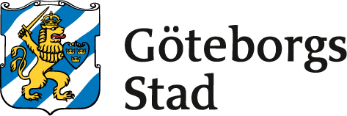 TjänsteutlåtandeUtfärdat 2021-03-22Diarienummer N160-0648/21Handläggare: Johanna Ottosson, Zenita Källnerjohanna.ottosson@aldrevardomsorg.goteborg.se
zenita.kallner@aldrevardomsorg.goteborg.seStadsområdeKorttidsenhetNulägeEfter förändring KommentarCentrumBagaregården1428Enheten har senast använts till korttidsvård för Covid-19. Enheten konverterades till ordinarie korttidsenhet från 1 april 2021 med 14 platser. 
Förslaget innebär en utökning med ytterligare 14 platser.  CentrumFredriksdal2534Förslaget innebär en utökning med ytterligare 9 platser.CentrumGråberget1731Förslaget innebär en utökning med ytterligare 14 platser.SydvästHögsbotorp030Förslaget innebär en omvandling av 32 permanent platser till 30 korttidsplatser. Tina IsakssonAvdelningschef Vård-och omsorgsboendeBabbs EdbergFörvaltningsdirektör